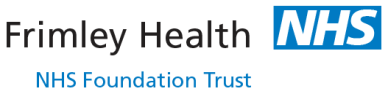 Clinical Guideline: Reflux and Colic								Site: FPH